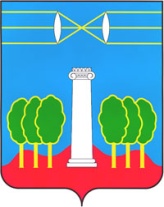 АДМИНИСТРАЦИЯГОРОДСКОГО ОКРУГА КРАСНОГОРСКМОСКОВСКОЙ ОБЛАСТИПОСТАНОВЛЕНИЕ__________№__________О внесении изменений в муниципальную программу городского округа Красногорск  «Информирование населения о деятельности органов местного самоуправления городского округа Красногорск Московской области»на 2017 – 2021 г.г.В соответствии с Федеральным законом РФ от 06.10.2013 №131-ФЗ «Об общих принципах организации местного самоуправления в Российской Федерации», в соответствии с постановлением городского округа Красногорск от 05.09.2017 №2011/9 «Об утверждении перечня муниципальных программ городского округа Красногорск, подлежащих реализации в 2018 году», в связи уточнением перечня мероприятий, объемов финансирования и плановых значений показателей реализации муниципальной программы городского округа Красногорск «Информирование населения о деятельности органов местного самоуправления городского округа Красногорск Московской области» на 2017-2021 годы, утвержденной постановлением администрации Красногорского муниципального района от 13.10.2016 № 2074/10 (с изменениями, внесенными постановлением администрации городского округа Красногорск от 27.02.2017 № 357/2, от 11.08.2017 № 1844/8) (далее – Программа), постановляю:           1.    Изложить Программу в новой редакции (приложение).          2. Опубликовать данное постановление в средствах массовой информации и разместить на официальном сайте администрации городского округа Красногорск в сети «Интернет».          3. Сформировать новую версию Программы в «Подсистеме по формированию и мониторингу муниципальных программ Московской области» автоматизированной информационно-аналитической системы мониторинга «Мониторинг социально-экономического развития Московской области с использованием типового сегмента ГАС «Управление».4. Контроль за исполнением настоящего постановления возложить на заместителя главы администрации Р.Р. Мурзагулова.Глава городского округа Красногорск                                     Р.Ф. ХабировВерноСтарший инспектор общего отделаУправления делами                                                                         Ю. Г. НикифороваРазослано: в дело – 2, в прокуратуру, Ризвановой, Гереш, Кушнир, Морозову, Нагорному, Юдиной, МурзагуловуИсполнитель            	                                                             А. А. Нагорный